Fagretninger under hovedområdet teknologi, byggeri og transport GF22.1 Praktiske oplysningerMedarbejdereAfdelingens pædagogiske ansvarlige er rektor John Lemming Til afdelingen er knyttet sekretær Sanne K. JørgensenTeamleder på fagretningen er Poul F. Jensen og træffes på tlf.nr.: 96 80 15 42Ole Iversen er uddannelses- og erhvervsvejledere på teknisk EUD og træffes på flg. tlf.nr. 96 80 15 21 alle ugens dage. Niels Kjeldtoft er ansat som mentor Til hovedområdet er desuden tilknyttet følgende grundfagslærere:Benedicte S. Mortensen – eksamenskoordinatorSusette Rabjerg MadsenLone StrandgaardElmar Haahr HansenDer er følgende undervisere tilknyttet fagretningen mekaniker:Poul Fomsgård Jensen		Teamleder, faglærer Kim Lund Pedersen		Faglærer, Epoxy og IcoyanaterFlemming Uhre Schmidt		Faglærer, Elevplanskoordinator på teknisk EUD
                                                        
Claus Allan Nielsen                            	Faglærer, Førstehjælp, BrandbekæmpelseLeon Theils Pedersen		Faglærer, BroenJonas Christensen		FaglærerKenneth Brændgaard		FaglærerOve Kviesgaard		FaglærerChristian Randeris		Faglærer, arbejdsmiljørepræsentantMichael Kynde		FaglærerThomas Wejrup		PraktikinstruktørAnders Funch		PraktikinstruktørRene Lauridsen		PraktikinstruktørTil fagretningen metal, bearbejdning og CNC-teknik er tilknyttet følgende undervisere:Mads Holmgaard                          	 Teamleder - FaglærerSten Guldager                               	  FaglærerBrian Lauridsen                             	 FaglærerLars Kjærgaard Pedersen            	 Faglærer - Førstehjælp - BrandbekæmpelseMikael Uhd Jakobsen                   	 FaglærerPeter Winther                              	  FaglærerKenneth Sørensen                        	 Praktikinstruktør -  arbejdsmiljørepræsentant                    Til fagretningen strøm, vindkraft og it er tilknyttet følgende undervisere:Ole Ehmsen Kronborg		Teamleder, faglærer, arbejdsmiljørepræsentantFlemming Myrup 		FaglærerSamuel Bang  		FaglærerLasse Kleis Vestergaard		Faglærer, Brandbekæmpelse & førstehjælp, LAUS
Benny Flensborg Sørensen		FaglærerBjarne Andreasen		Faglærer, §26 Erik Andersen		Faglærer, EpoxyIvan Thesbjerg		Faglærer, §26Dieter Meyer			VærkstedsassistentAdresse:     Undervisningen på fagretningerne under hovedområdet teknologi, byggeri og transport finder sted på Skjern Tekniske Skole, Skolebyen 5, 6900 Skjern2.2 Didaktiske og metodiske overvejelserDet pædagogiske, didaktiske og metodiske grundlag tager udgangspunkt i det fælles pædagogiske didaktiske grundlag for erhvervsuddannelserne ved UddannelsesCenter Ringkøbing Skjern.Undervisningen er opdelt omkring emner, som gennemføres i projektorganiserede forløb, der inddrager elevens erfaringer i relevante undervisningssituationer.Emnerne/projekterne organiseres inden for de enkelte fagretninger og de almene kompetencer integreres i projekterne.Planlægningsprincipper for undervisningenPrincippet i undervisningen bygger på den idé, at eleven gives betingelser for selv at kunne udvikle sin aktuelle viden ud fra en anerkendende tilgang til den enkelte elev.Undervisningen baseres derfor på ideerne om en induktiv, funktionel og helhedsorienteret planlægning af undervisningen.       Begrebet induktiv indikerer, at undervisningen tilrettelægges på en sådan måde, at eleven hjælpes til selv at skabe sin viden, erfaring og kunne ud fra oplevelser med løsning af opgaver og problemstillinger.       Funktionel indikerer, at undervisningen tilrettelægges i overensstemmelse med den praksis, der er gældende for det hovedområde, som fagretningen tilhøre.       Helhedsorienteret indebærer, at de almene kompetencer inddrages i praksisnær undervisningssituationer således at eleverne oplever en sammenhæng mellem teori og praksis. Dette skal være med til at fremme elevens helhedsforståelse for den virkelighed, som han/hun senere skal agere i.Planlægningen af undervisningen har til hensigt at støtte eleven i at træffe et kvalificeret valg af uddannelse - ud fra vejledning og erfaringsdannelse gennem grundforløbets første del. Dette sker gennem en gradvis introduktion til forskellige uddannelser inden for fagretningen og opbyggelse af kompetencer - almene såvel som faglige.Organisering af undervisningenUndervisningen på GF2:       De emne-/projektorienterede forløb, hvor den helhedsorienterede undervisning anvendes medfører, at eleven kan løse en opgave, der tilgodeser fagretningens mål. Disse forløb danner udgangspunkt for elevens valg af uddannelse.UndervisningsdifferentieringUndervisningsdifferentieringen er et bærende princip i uddannelsesplanlægningen og tager udgangspunkt i elevens forudsætninger. Undervisningen tilrettelægges inden for fagretningens rammer, således at undervisningen tilpasses elevens forudsætninger.Måden, hvorpå der differentieres, er afhængig af kompetencer, undervisningens indhold og aktivitet. Et forløb kan f.eks. tilrettelægges således, at elevens erfaringer inddrages og danner grundlag for belysning og vurdering af en problemstilling.En anden anvendt differentieringsmetode er at arbejde med et fælles kernestof inden for et emne, hvorefter der individuelt eller i grupper arbejdes med delemner.I andre undervisningssituationer differentieres ved hjælp af yderligere metoder, f.eks.         Opgavemængden og opgavetypen         Arbejdsmetoder og hjælpemidler.ElevindflydelseUnderviserne i fagretningen søger at sikre elevens indflydelse på egen uddannelse ved, at det er den enkelte elevs opgave at udforme sin egen uddannelsesplan i forhold til valgfag, inden for de givne rammer og i tæt samarbejde med underviseren. Herigennem sikres, at uddannelsen bliver så individuel, som eleven har behov for. Ved at arbejde målrettet med elevindflydelse på egen uddannelse sikres det at eleven oplever ejerskab for egen læring.Læringsroller og elevstyringUnderviseren fungerer typisk i tre forskellige roller:         Som underviser, hvor hun/han formidler et veldefineret emne.         Som kontaktlærer, der rådgiver og vejleder i forhold til elevens personlige uddannelsesplan.         Som faglig vejleder, når eleven arbejder selvstændigt med aktiviteterne, og underviseren giver råd og vejledning.Der lægges mere vægt på læreprocessen frem for på undervisning i traditionel forstand, hvilket betyder, at eleven skal være mere aktiv.Pædagogiske overvejelser På grundforløbets anden del (GF2) tilrettelægges undervisningen både under hensyn til, at det er unge og voksne der er målgruppen.UngeUd over ovenstående overvejelser omkring det overordnede pædagogiske, didaktiske og metodiske overvejelser tages der desuden hensyn til, at de unge skal skabe sig en identitet som elev og senere faglært. Derfor er underviserens rolle at være meget synlig, agere som rollemodel og opsøge den enkelte elev løbende for at sikre, at der sker den nødvendige fremdrift i elevens indlæring, da eleverne i denne aldersgruppe har en tendens til at skjule eventuelle behov for at få uddybet elementer af undervisningen. Undervisningen vil desuden udnytte elevernes motivation der bl.a. kan styrkes gennem undervisning hvor det undersøgende element indgår og styrker elevens lyst til læring mere end at det er underviseren, der sætter gang i fastlagte opgaver.Desuden har de unge adgang til en mentor der kan hjælpe med personlige/sociale problemstillinger.VoksneVed planlægningen af undervisning for voksne skal der tages hensyn til, at de kommer med vidt forskellige erfaringer og baggrund. De har også forskellige motivationer til læring. Nogen kommer med manglende lyst og engagement og andre er meget motiverede og målrettede, evt. med en uddannelsesaftale. Derfor er det vigtigt at underviseren tager udgangspunkt i de forskellige elevers erfaringer og behov samt er klar over de følelsesmæssige sider af læreprocessen. Desuden har de voksne generelt mere behov for tryghed og de skal have viden om både de kortsigtede og langsigtede fagmål inden for uddannelsen. Derfor er det vigtigt at der løbende er orientering om hvad man arbejder med her og nu samt over uddannelsen som helhed. Underviseren har desuden en opgave omkring af formidle hvordan den enkelte elev klare sig, og hvad de mestre. Ved at kommunikere og skabe tryghed for den enkelte vil viljen til at vidensdele og hjælpe andre elever vokse og kan udnyttes til at skabe yderligere læring.Fokus vil for denne gruppe ikke være på at danne sociale relationer der rækker ud over skoledagen, men i stedet være på det gode sociale miljø i klassen.SamlæsningSamlæsning kan forekomme, hvor det er hensigtsmæssigt, men det skal i disse situationer gøres ud fra hensyn til både de voksnes og unges behov. Vi vil fokusere på at denne samlæsning sker i forhold til praktiske emner i værkstederne/køkkener. I disse situationer vil målet være at gøre de almene kompetencer anvendelsesorienterede således at begge grupper af elever oplever sammenhæng mellem almene og faglige fag.Det er her primært de fagdidaktiske overvejelser, der skal tilpasses elevgruppen af både voksne og unge. 2.3 Kriterier for vurdering af elevens kompetencer og forudsætningerElever der starter på GF2 efter at have gennemført GF1 på skolen gennemgår ikke yderligere kompetenceafklaring.Elever der starter på GF2 efter at have gennemgået GF1 på en anden vil deltage i samme kompetenceafklaring som er beskrevet nedenfor om elever under 25 år.For elever der ikke har gået på GF1 men er under 25 år vil inden for de første 14 dage efter uddannelses start blive afklaret i følgende:Vurdering af elevens behov for tiltag, der skal sikre elevens mulighed for at gennemføre den ønskede uddannelse, herunder specialpædagogisk støtte, brug af øvrige støttemuligheder og valg af faglig/almen valgfag. Vurderingen sker i samarbejde med VUCDenne vurdering har primært sigte på at afklare, om eleven har behov for supplerende kvalificering for at kunne gennemføre uddannelsenHvis eleven deltaget på en anden uddannelse eller på anden måde erhvervet sig kompetencer (skolebeviser, certifikater ol.) vurderes disse ligeledes med henblik på opnåelse af eventuel merit Hvis eleven er over 25 år skal der gennemføres en realkompetencevurdering, hvor det afgøres om eleven skal indplaceres på henholdsvis EUV1, EUV2 eller EUV3 forløb.Elevens uddannelsesforløb tilrettelægges på baggrund af en realkompetencevurdering, der gennemføres i forbindelse med optagelse. Denne vurdering består af en generel vurdering og en individuel vurdering.Den generelle vurdering bygger på faste kriterier for, hvad der vurderes som to års relevant erhvervserfaring i forhold til den pågældende uddannelse. Den bygger også på, hvilken erhvervserfaring og forudgående uddannelse der i øvrigt skal godskrives i erhvervsuddannelsen.Grundlaget for den generelle vurdering er offentligt tilgængeligt for samtlige uddannelser og fremgår af uddannelsesbekendtgørelsen.Den individuelle vurdering består af en individuel vurdering af elevens tidligere erhvervede kompetencer. Det kan være uddannelse og erhvervserfaring, der ikke fremgår af uddannelsesbekendtgørelsen og kompetencer, der er tilegnet på andre måder. Den individuelle vurdering afgør, om elevens uddannelsesforløb kan afkortes yderligere.2.4 Undervisningen i grundforløbets anden delGrundforløbets 2. del har en varighed på 20 uger. Forløbet er inddelt i en række projekter af forskellig varighed. Projekterne tager udgangspunkt i det uddannelsesspecifikke fag i den enkelte uddannelse. I de enkelte projekter indgår de grundfag, eleven skal have på den valgte uddannelse. For yderligere uddybning af hvilke målpinde fra de enkelte fag der indgår i projekterne henvises til beskrivelsen af læringsaktiviteterne.Udover projektforløbene har eleven valgfag, der kan være inden for følgende områder:StøttefagBonusfagFaglige fag 
På Skjern Tekniske Skole er ambitionen at så meget som muligt at undervisningen foregår som en helhedsorienteret undervisning med vægt på den faglige del. Således gennemføres størstedelen af undervisningen i køkkenet. Suppleret med gennemgang af relevant teori hvor dette skønnes nødvendigt.EUXSkolen udbyder fagretningen som EUX. EUX-eleverne følger undervisningen på det ordinære forløb for så vidt angår det uddannelsesspecifikke fag. Herudover har de 3 grundfag på c-niveau. (fysik, matematik og teknologi). I planen nedenfor er grundfagene benævnt x-fag. Undervisningen på EUX er centeret om et fælles projekt der inkorporerer fagligheden i den enkelte uddannelse, hvor der er mulighed for at arbejde tværfagligt. Ideen med det fælles projekt er at lære eleverne at integrere den teoretiske faglige viden i praktiske projekter.
Den overordnede plan for undervisningen på EUX ser således ud: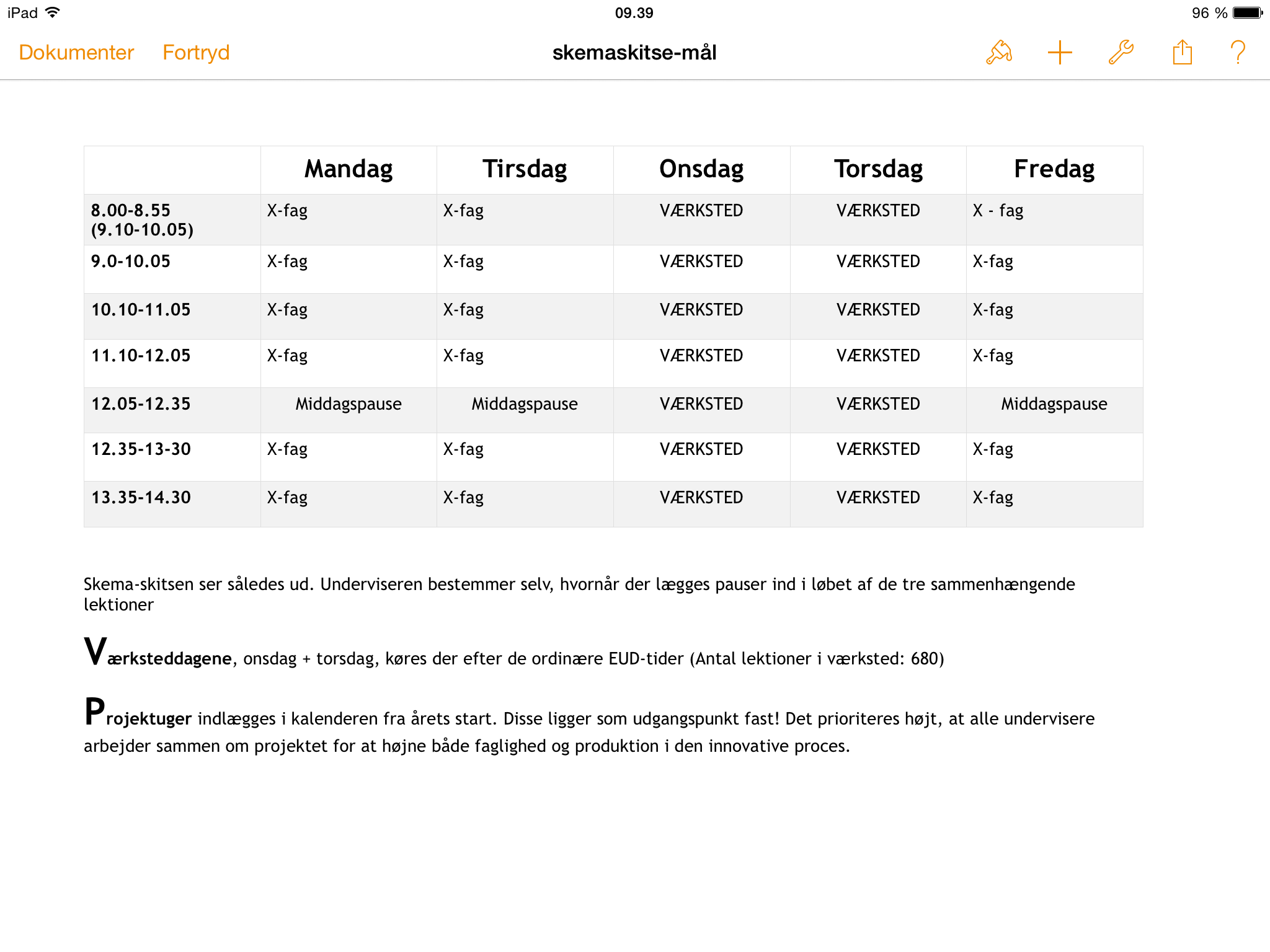 2.5 Ny mesterlæreDer er besluttet følgende procedurer for arbejdet i forbindelse med mesterlæreelever:Eleven tildeles en kontaktperson, som følger eleven gennem hele grundforløbet, og har ansvaret for elevens uddannelsesplan.Virksomheden kontaktes og der aftales en tid til en kompetencevurdering, der fører til udarbejdelse af elevens uddannelsesplan – uddannelsesplanen udarbejdes i virksomheden.Uddannelsesplanen skal indeholde aftaler om skoleundervisning. Det aftales, hvornår kontaktpersonen besøger eleven i virksomheden.Kontaktpersonen sikrer, at der sker en løbende evaluering af elevens oplæring.Afdelingen informerer elevadministrationen om eventuel skoleundervisning for eleven, således at eleven indkaldes til den pågældende skoleundervisning.Virksomheden og kontaktpersonen udarbejder i samarbejde en praktisk opgave, som eleven skal afslutte forløbet med at udføre. Opgaven udføres i virksomheden.Bedømmelsen af den praktiske opgave gennemføres af virksomhed og kontaktpersonen i samarbejde.Bedømmelsen indgår i den samlede helhedsvurdering af eleven.Der foretages en afsluttende kompetencevurdering af eleven.Kontaktpersonen sikrer, at der udstedet bevis for gennemført praktisk oplæring.Beviset påføres eventuel supplerende undervisning, der skal gennemføres i hovedforløbet.Uddannelsesplanen justeres herefter.2.6 Bedømmelsesplan En overordnet oversigt over hvad der kan bedømmes:Oversigt over bedømmelsesformBedømmelsen af den enkelte elev tager udgangspunkt i både de faglige og personlige kompetencer.Faglige kompetencer:Grundfag Der evalueres på teoretiske og praktiske færdigheder vedrørende gennemførte teori-/praktik opgaver og projekter med henblik på elevens fortsatte uddannelsesforløb. Desuden indgår selvstændighed, samarbejde, kommunikation, initiativ, fleksibilitet og kvalitetssans i evalueringen.Der foretages en løbende evaluering af proces og produkt samt evaluering ved hjælp af afsluttede læringsaktiviteter og en afsluttende eksamen eller standpunktskarakter.Personlige kompetencer:Der sker en løbende evaluering af elevens personlige kompetencer, set ud fra et fagligt perspektiv. Der vurderes bl.a. på eleven evne til at samarbejde, være fleksibel og at kunne overholde aftaler. Vurderingen foretages af alle de undervisere der har med eleven at gøre.Helhedsvurderingen (faglige og personlige kompetencer)Elevens generelle fagmæssige standpunkt og holdning vurderes ved grundforløbets afslutning med henblik på godkendelse til at kunne fortsætte på hovedforløbet. Eleven skal samtidig opfylde overgangskravene til den pågældende uddannelse. Hvis alle overgangskravene ikke er opfyldt er det elevens og virksomhedens ansvar at de er opfyldt inden eleven påbegynder hovedforløbet.Helhedsvurderingen er således en samlet afvejning af elevens faglige og personlige forudsætninger for at kunne fortsætte i hovedforløbet. Den kan bygge på vurderingen af elevens evt. vanskeligheder i et eller flere fag, muligheder for i rette tid at tilegne sig de nødvendige kompetencer og elevens praktiske håndelag eller talent for den konkrete uddannelses håndværksmæssige side. Alle de berørte undervisere bidrager i denne samlede slutevaluering. Der udarbejdes her en kort skriftlig vurdering som meddeles eleven. KarakterskalaKarakteren gives efter 7-trins-skalaen, og er et udtryk for elevens standpunkt ved afslutningen af modulet.12:                 For den fremragende præstation10:                 For den fortrinlige præstation 7:                  For den gode præstation   4:                   Fo den jævne præstation02:                 For den tilstrækkelige præstation00:                 For den utilstrækkelige præstation-3:                  For den ringe præstation.Den løbende evalueringEleven er ud fra en samlet afvejning af de personlige og faglige kompetencer evalueret løbende (ved hver aktivitetsafslutning) i elevplan.Afsluttende bedømmelseElevens afsluttende bedømmelse foretages jf. grundforløbsprøvens beskrivelser. Beskrivelse af grundforløbsprøven i fagretningen mad og oplevelser.Grundforløbets anden del afsluttes med en grundforløbsprøve, der tager udgangspunkt i det uddannelsesspecifikke fag.Prøven tager udgangspunkt i port folien som eleven har samlet gennem grundforløb to, og en opgave i de fagspecifikke fag.Selve prøven foregår i køkkenet, hvor der fremstilles mad til en valgt forretningstype eller målgruppe ud fra en fast råvareliste. Der afsættes mellem 2 og 6½ time til produktion.Ud fra produktionen vil der være en mundtlig eksamination på 30 min. inkl. votering.Karakteren bliver givet med udgangspunkt i port folien, praktisk arbejde på eksamensdagen og mundtlig fremlæggelse.KvalitetsmålingerSe skolens hjemmesideVurderingsskabelonerSlutevaluering inden udstedelse af grundforløbsbevis: 1 særdeles velegnet. 2 Velegnet. 3 Delvis egnetRegler om udstedelse af grundforløbsbevisGrundforløbet afsluttes med udstedelse af et grundforløbsbevis. Beviset angiver de fag og niveauer, som eleven har gennemført og danner, sammen med opnåede overgangskrav, grundlag for optagelse på hovedforløbet. 2.7 eksamensreglerLink til eksamenshåndbogFor øvrige eksamensregler henvises der til ”Erhvervsrettet eksamensbekendtgørelse”: https://www.retsinformation.dk/Forms/R0710.aspx?id=1614272.8 Samarbejde med det faglige udvalg, praktikvirksomheden og elev Noget ind fra HUJ2.9 Fremgangsmåde ved vurdering af elevens egnethed ved optagelse i skolepraktik Skjern Tekniske Skole udbyder skolepraktik inden for personvognsmekaniker og smedeuddannelserne.Proceduren for optagelse i skolepraktikken er:Eleven skal have bestået grundforløbsprøven samt opfyldt overgangskravene til det pågældende hovedforløb.Eleven skal senest ved grundforløbets afslutning være synlige på www.praktikplads.dkElever der er interesserede i at blive optaget i skolepraktikken vil blive indkaldt til et orienteringsmøde tidligst 1 uge for og senest 2 uger efter grundforløbets afslutning. Det er obligatorisk at deltage i dette møde for at blive optaget i skolepraktikken. På mødet gennemgås bl.a. EMMA-kriterierne og øvrige forventninger til eleverne i skolepraktikken.Efter orienteringsmødet bliver eleven indkaldt til en personlig samtale med skolens uddannelses- og erhvervsvejleder. Til denne samtale skal eleven medbringe en ansøgning til optagelse i skolepraktikken. Ud fra elevens ansøgning, fravær på grundforløbet samt motivation for at starte i skolepraktik afsluttes samtalen med at eleven får besked om han/hun er optaget i skolepraktik.Eleven skal under hele skolepraktikopholdet opfylde EMMA-kriterierne.2.10 Skolens kriterier og fremgangsmåde ved optagelse af elever i uddannelser og skolepraktik med adgangsbegrænsningSkolen udbyder ikke uddannelser med adgangsbegrænsning
2.11 Lærerkvalifikationer, ressourcer og udstyr Skolen udbyder ikke uddannelser hvor der er stilles andre krav til lærerkvalifikationer, ressourcer eller udstyr end dem, der stilles i hovedbekendtgørelsens § 10-12.2.12 OvergangsordningerElever der er startet på et grundforløb inden 1. august 2015 fortsætter efter de hidtidige regler, og overgår således ikke til de nye regler, der træder i kraft 1. august 2015.Elevens baggrundVurdering af kompetencerGrundforløbHovedforløbEUV forløbMinimum 2 års relevant erhvervserfaring½-10 dageIngenReduceret hovedforløbIngen praktikEUV1Nogen uddannelses- og/eller erhvervserfaring½-10 dageOp til 20 ugerReduceret hovedforløbPraktik maks. 2 årEUV2Ingen uddannelses- eller erhvervserfaring½-10 dage20 ugerFuldt hovedforløbFuld praktik 
(svarende til EUD)EUV3FagBedømmelsesformGrundfagEfter 7-trins skalaen, eksamen eller standpunktUdd. specifikt fag (grundforløbsprøven)Efter 7 trins-skalaen, eksamen